EK -1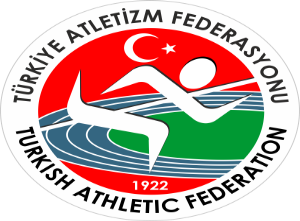 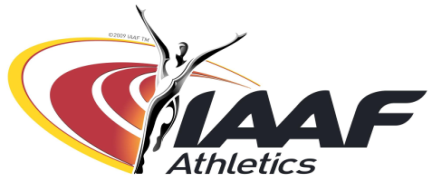 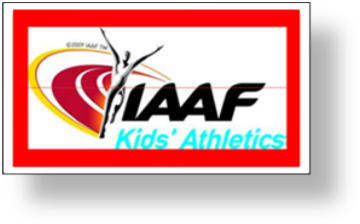 TÜRKİYE ATLETİZM FEDERASYONUIAAF ÇOCUK ATLETİZMİ ANTRENÖR EĞİTİM SEMİNER PROGRAMIGÜMÜŞHANE       02-03 HAZİRAN 2016      SAAT                                                  PROGRAM                                                  PROGRAM                                                           02 HAZİRAN 2016 – PERŞEMBE (1.GÜN)                                                           02 HAZİRAN 2016 – PERŞEMBE (1.GÜN)                                                           02 HAZİRAN 2016 – PERŞEMBE (1.GÜN)09.00-10.15* AÇILIŞ * Niçin Çocuk AtletizmiNecdet AYAZ IAAF Çocuk Atletizmi Türkiye KoordinatörüÖğretim Gör. Sibel TETİK IAAF CECS 1 Eğitmeni10.15-10.30ARAARA10.30-11.30* Çocuk Atletizmine Giriş * Çocuk Atletizmi Organizasyon Yapısı ve   Örnek Uygulama ModelleriYrd. Doç. Dr. Ercan HASLOFÇA IAAF CECS 1 Eğitmeni11.30-11.45ARAARA11.45-12.4507-12 Yaş Gurubu Çocuklarda Antrenmana Uyumda FizyolojikFarklılıklarYrd. Doç. Dr. Ercan HASLOFÇA IAAF CECS 1 Eğitmeni12.45-13.30ÖĞLE ARASI13.30-15.30* Uygulama Hazırlığı Kursiyerler* Uygulama (7-12 Yaş Grubu Çocuklara Yrd. Doç. Dr. Ercan HASLOFÇA IAAF CECS 1 EğitmeniÖğretim Gör. Sibel TETİK IAAF CECS 1 Eğitmeni15.30-15.50ARAARA15.50- 16.50Çocuk Atletizmi ve OkullarYrd. Doç. Dr. Ercan HASLOFÇA IAAF CECS 1 Eğitmeni                                                     03 HAZİRAN 2016 – CUMA   (2.GÜN)                                                     03 HAZİRAN 2016 – CUMA   (2.GÜN)                                                     03 HAZİRAN 2016 – CUMA   (2.GÜN)09.00-10.00Madde Bağımlılığı ve ÇocuklarProf. Dr. Kadirhan SUNGUROĞLU10.00- 10.15ARA10.15-12.00Fair-Play“Geçmişine Değer Vermeyenler  Geleceklerine Yön Veremezler”        Sloganı doğrultusunda,“ESKİMEYEN DEĞERLERİMİZ” inTanıtım töreni ve ödüllendirilmeleri,Sertifika Dağıtım TöreniHaldun DOMAÇ……………………………….…………………………...…………………………………………………………………………………………………………………………Fatih ÇİNTİMAR Atletizm Federasyonu BaşkanıNecdet AYAZ IAAF Çocuk Atletizmi Türkiye Koordinatörü